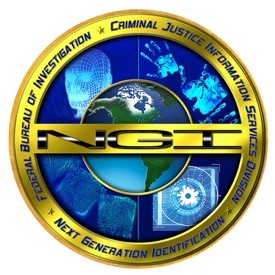 February 2024 Next Generation Identification (NGI) System Fact SheetNGI System Daily Records Unless noted otherwise, the receipt and closeout numbers provided in this monthly report are based on tenprint fingerprint totals only and do not include transactions involving other biometric types.Approximately 22,294 federal, state, local, tribal, and international partners submitted criminal and/or civil electronic submissions to the NGI System throughout the month.NGI System Fingerprints in the Identification and Slap Segmentation Fingerprint (idFP) Repository* An additional 18,120,462 civil fingerprint composites are in both the criminal and civil repositories and consist of mostly Office of Personnel Management and Military-related fingerprints.RISC is an extract of records in NGI that is searched using a fingerprint rapid mobile search capability and consists of the criminal fingerprints of persons who may present special risks to the public or law enforcement personnel or who may be of heightened investigative interest.  NGI System Biometric Counts in the Matcher(s)Monthly Averages by Day of the WeekFIS transactions can include any combination of biometrics (fingerprint; photo; palms) and are considered biometric maintenance and not an identification service.ReceiptsCloseouts163NGI System Reject Rates (Tenprint Submissions)Tenprint Submission RatesCriminal Tenprint Submission - Answer Required (CAR)Criminal Fingerprint Processing Non-Urgent (CPNU)Civil Electronic (All Civil Submissions)Civil Electronic Non-Federal User Fee Expedite (NFUE)Tenprint Rap Sheet Search (TPRS)Rapid Fingerprint Identification Search (RPIS)                                                  Latent Friction Ridge Feature Search (LFFS)Latent Friction Ridge Image Search (LFIS)ReceiptsTotalsDateCloseoutsTotalsDateReceipts364,61706/25/2015Closeouts363,90706/25/2015Repository TypeRepository Count for idFP Composite Fingerprints* Civil Fingerprint Repository74,444,840* Criminal Fingerprint Repository84,969,450Repository TypeRepository Count for idFP Composite FingerprintsRepository for Individuals of Special Concern (RISC)5,328,741Biometric TypeBiometric SubtypeUnsolved Latent Fingerprint (ULF)Unique Universal Control Number (UCN)Latent PrintLatent Friction Ridge PrintFederal Bureau of Investigation138,930Latent Friction Ridge PrintOther Federal Organizations347,099Latent Friction Ridge PrintState and Local726,532ULF Totals1,212,561CriminalReceiptsCivilReceiptsBiometric Image Search (FIS)TotalReceiptsCriminalCloseoutsCivilCloseoutsFISCloseoutsTotalCloseoutsSunday37,31228,4824,50370,29737,03428,9704,55470,557Monday49,171142,1518,292199,61448,969141,3558,019198,343Tuesday46,304194,00910,282250,59546,111193,7999,983249,893Wednesday58,159184,0729,899252,12957,737183,3619,893250,991Thursday42,388188,9799,765241,13242,255188,1269,616239,997Friday40,004161,0018,318209,32339,831159,8408,329208.000Saturday30,78542,6314,81478,22930,43443,5694,84978,851CategoryFebruary 2024February 2023FY2024FY2023Criminal Receipts1,258,879731,6805,375,97110,817,971Average Daily Receipts43,41026,13135,36829,638Civil Receipts3,954,2773,598,33118,703,02545,436,876Average Daily Receipts136,354128,512123,046124,485FIS Receipts233,257258,9431,230,5803,294,326Average Daily Receipts8,0439,2478,0959,026Totals (Tenprint + FIS)5,446,4134,588,95425,309,57659,549,173Average Daily Receipts187,807163,890166,509163,149Tenprint Rapsheet (TPRS) Totals1,119,191958,7216,137,98014,542,539Average Daily Receipts38,59324,24040,38139,843Totals (Tenprint + FIS + TPRS)6,565,6045,547,67531,447,55674,091,712Average Daily Receipts226,400188,130206,890202,992CategoryFebruary 2024February 2023FY2024FY2023Criminal Closeouts1,251,738726,8375,355,65510,779,323Average Daily Closeouts43,16325,95835,23529,532Civil Closeouts3,944,2023,578,77718,663,28145,301,798Average Daily Closeouts136,007127,813122,785124,115FIS Closeouts230,581247,3881,218,3353,224,206Average Daily Closeouts7,9518,8358,0158,833Totals (Tenprint + FIS)5,426,5214,553,00225,237,27159,305,327Average Daily Closeouts187,121162,606166,035162,480TPRS Totals1,119,086956,6606,137,57114,535,536Average Daily Closeouts38,58934,16640,37939,823Totals (Tenprint + FIS + TPRS)6,545,6075,509,66231,374,84273,840,863Average Daily Closeouts225,710196,772206,414202,303CategoryFebruary 2024FY2024FY2023Criminal Percentage1.982.192.29Civil Percentage1.871.921.76FIS Percentage3.092.508.93CategoryFebruary 2024FY2024FY2023Criminal Percentage23.1121.2418.17Civil Percentage72.6073.9076.30FIS Percentage4.284.865.53CategoryFebruary 2024 TotalsFEBRUARY 2023 TotalsCurrent Month Receipts701,270309,899Current Month Closeouts699,379605,963Total Receipts to Date3,630,7533,299,932Total Closeouts to Date3,622,5003,285,135Percentage Completed within 30 Minutes97.9796.48Current Month Average Response Time3 Minutes 26 Seconds6 Minutes 58 SecondsFY2024 TotalsFY2023 TotalsFY Total Receipts3,630,7538,408,764FY Total Closeouts3,622,5008,380,514FY Percentage Completed within 30 Minutes97.9796.68FY Average Response Time3 Minutes 26 Seconds5 Minutes 55 SecondsCategoryFebruary 2024 TotalsFEBRUARY 2023 TotalsCurrent Month Receipts142,079113,294Current Month Closeouts141,521112,716Total Receipts to Date909,178710,091Total Closeouts to Date906,715706,324Percentage Completed within 24 Hours100.00100.00Current Month Average Response Time10 Minutes 54 Seconds17 Minutes 37 SecondsFY2024 TotalsFY2023 TotalsFY Total Receipts909,1782,064,603FY Total Closeouts906,7152,057,912FY Percentage Completed within 24 Hours100.00100.00FY Average Response Time10 Minutes 54 Seconds16 Minutes 48 SecondsCategoryFebruary 2024 TotalsFEBRUARY 2023 TotalsCurrent Month Receipts3,954,2773,598,331Current Month Closeouts3,944,2023,578,777Total Receipts to Date18,703,02517,329,824Total Closeouts to Date18,663,28117,256,621Percentage Completed within 2 Hours97.6296.92Current Month Average Response Time18 Minutes 4 Seconds32 Minutes 29 SecondsFY2024 TotalsFY2023 TotalsFY Total Receipts18,703,02545,436,876FY Total Closeouts18,663,28145,301,798FY Percentage Completed within 2 Hours97.6294.26FY Average Response Time           18 Minutes 4 Seconds            31 Minutes 57 SecondsCategoryFebruary 2024 TotalsFEBRUARY 2023 TotalsCurrent Month Receipts1,050,8231,008,993Current Month Closeouts1,050,2791,002,531Total Receipts to Date5,164,4054,514,683Total Closeouts to Date5,162,9874,500,493Percentage Completed within 15 Minutes99.5896.86Current Month Average Response Time45 Seconds5 Minutes 15 SecondsFY2024 TotalsFY2023 TotalsFY Total Receipts5,164,40512,137,052FY Total Closeouts5,162,98712,116,626FY Percentage Completed within 15 Minutes99.5896.01FY Average Response Time45 Seconds4 Minutes 7 SecondsCategoryFebruary 2024 TotalsFEBRUARY 2023 TotalsCurrent Month Receipts1,119,191958,721Current Month Closeouts1,119,086956,660Total Receipts to Date6,137,9805,353,676Total Closeouts to Date6,137,5715,349,294Percentage Completed within 20 Seconds99.6597.81Current Month Average Response Time8 Seconds48 SecondsFY2024 TotalsFY2023 TotalsFY Total Receipts6,137,98014,542,539FY Total Closeouts6,137,57114,535,536FY Percentage Completed within 20 Seconds99.6598.62FY Average Response Time 9 Seconds 26 SecondsCategoryFebruary 2024 TotalsFEBRUARY 2023 TotalsCurrent Month Receipts62,84157,293Current Month Closeouts62,83557,262Total Receipts to Date325,446289,437Total Closeouts to Date325,433289,349Percentage Completed within 10 Seconds99.4798.87Current Month Average Response Time   6 Seconds26 SecondsFY2024 TotalsFY2023 TotalsFY Total Receipts325,446730,927FY Total Closeouts325,433730,793FY Percentage Completed within 10 Seconds99.4798.87FY Average Response Time 6 Seconds 15 SecondsCategoryFebruary 2024 TotalsFEBRUARY 2023 TotalsCurrent Month Receipts20,23021,810Current Month Closeouts20,14321,370Total Receipts to Date103,694110,379Total Closeouts to Date103,351107,393Percentage Completed within 4 Hours97.5496.01Current Month Average Response Time40 Minutes 39 Seconds30 Minutes 51 SecondsFY2024 TotalsFY2023 TotalsFY Total Receipts103,694271,829FY Total Closeouts103,351268,467FY Percentage Completed within 4 Hours97.5497.47FY Average Response Time40 Minutes 39 Seconds38 Minutes 8 SecondsCategoryFebruary 2024 TotalsFEBRUARY 2023 TotalsCurrent Month Receipts4,7815,307Current Month Closeouts4,7685,259Total Receipts to Date25,32828,776Total Closeouts to Date25,28328,103Percentage Completed within 4 Hours97.6595.53Current Month Average Response Time47 Minutes 18 Seconds32 Minutes 8 SecondsFY2024 TotalsFY2023 TotalsFY Total Receipts25,32871,170FY Total Closeouts25,28370,407FY Percentage Completed within 4 Hours97.6597.37FY Average Response Time47 Minutes 18 Seconds43 Minutes 24 Seconds